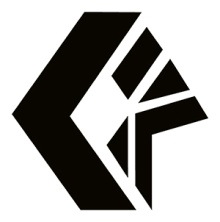 ИЗВЕШТАЈ О РАДУГАЛЕРИЈЕ „ЧЕДОМИР КРСТИЋ“ ЗА 2022. ГОДИНУ 				Права велика уметност мора бити учитељ,                                            васпитач и борац за напредак човечанства                                                                                    Надежда ПетровићГалерија „Чедомир Крстић“ чува и изучава ликовну баштину града већ више од 40 година. Њену судбину и трајање одредила је једнако турбулентна историја, простор у коме ради, али у великој мери и учесници у догађајима, добротвори и заштитници Галерије, људи који су Галерију водили и радили у њој.Сви они заједнички допринели су да овај простор постане прави симбол културе града. Галерија је оквир и критеријум разликовања вредног од мање вредног или споредног, трајног од ефемерног, а постојећи Фонд Галерије потврђује колика је била потреба да се динамична, изузетно богата, сложена и разнородна изложбена делатност проучи, да се изучи како је настала и ко је ствара, да се представи како смо разумели своју улогу.Као непрофитабилна установа компелексног типа у служби друштва, основана од стране града Пирота, прикупљајући, чувајући, документујући и презентујући ликовне вредности свога окружења, Галерија се, као заштитник и интерпретатор, брине о чувању и унапређењу ликовног наслеђа као и о ширењу општих културних вредности и испуњавању васпитно-образовних задатака. Галеријски фонд уметничких дела садржи 463 уметничких и седам легата: Чедомира Крстића, Радомира Антића, Милене Мијалковић Николић, Слободана Сотирова, мр.Петра Ђорђевића, Милорада Антића, Александра Ценића, Николе Николића и као посебан сегмет Уметничку збирку ИО „Први мај“.  Како је основни задатак Галерије презентовање, проучавање и популарисање савременог визуелног стваралаштва, овај задатак реализује кроз изложбену, културно просветну и информативну делатност. Осим тога Галерија поседује властити фонд уметничких дела због чега има карактер музејске установе и обавља све законом предвиђене музеолошке послове. Галерија шири и негује опште културне вредности и едукативне програме.ОПШТИ ПОДАЦИНазив установе: Галерија „Чедомир Крстић“Седиште: Пирот, Српских владара 77Оснивач: Општина ПиротПИБ 100353533Телефон/факс 010 321-565Шифра делатности: 91.02 - Музеји, галерије, збиркеМатични број:06979904Галерија је основана Одлуком  СО Пирот о оснивању Галерије у Пироту донете на седници одржаној 26.05.1993.године. На основу одлуке Управног одбора од 22.01.1999.године Галерија је променила назив у Галерија „Чедомир Крстић“.Број запослених у Галерији је три: 1 са високом стручном спремом, 1 са вишом школском спремом и 1 са срењом школском спремом.Финансирање основне делатности Галерије је искључиво из буџета Општине Пирот. Галерија не остварује сопствене приходе.	Рад Галерије је регулисан Законом о културним добрима, Законом о раду, Статутом Галерије, Правилником о систематизацији радних места, као и другим законским и подзаконским актима.У складу са Програмом рада за 2022.годину у Галерији је реализована изложбена делатност, документаторска, а у оквиру ликовне Збирке музеолошка делатност -прикупљање, евидентирање, заштита  и обрада уметничких дела РЕАЛИЗОВАНЕ ИЗЛОЖБЕ У 2022.ГОДИНИ1.Исидора Јовчић - „Трансформација тела“, изложба сликаВреме трајања: 21. јануар – 02. фебруар 2022.Реализација:  Галерија „Чедомир Крстић“, (прва сала)Пропратни материјал: позивница, каталог и плакат у издању Галерије „Чедомир Крстић“Изложбу отворила: Радмила Влатковић, директор Галерије „Чедомир Крстић“Медији о изложби: Pirotske vesti, Pirot Plus online, Pi kanal, Belle amie, Новости, Слобода, Галерија Пирот (сајт Галерије „Чедомир Крстић“), Galerija Čedomir Krstić  (facebook)2.Александра Ћалдовић - „Реквијем за слободу“, изложба сликаВреме трајања: 08. фебруар – 22. фебруар 2022.Реализација:  Галерија „Чедомир Крстић“, (прва сала)Пропратни материјал: позивница, каталог и плакат у издању Галерије „Чедомир Крстић“Изложбу отворила: Александра Ћалдовић, аутор изложбеМедији о изложби: Pirotske vesti, Pirot Plus online, TV Pirot, Pi kanal, Belle amie, Новости, Слобода, Галерија Пирот (сајт Галерије „Чедомир Крстић“), Galerija Čedomir Krstić  (facebook)3.Изложба фотографија „(НЕ) БРИГА о културном наслеђу“Време трајања: 01. март – 10. март 2022.Реализација:  Музеј Понишавља и Галерија „Чедомир Крстић“, (друга сала)Пропратни материјал: каталог и плакат у издању Музеја ПонишављаИзложбу отворила: Татјана Карановић, кустос Музеја Понишавља4.Данијела Младеновић - „Ефемерна уметност“, изложба сликаВреме трајања: 04. март -  16. март 2022.Реализација:  Галерија „Чедомир Крстић“, (прва сала)Пропратни материјал: позивница, каталог и плакат у издању Галерије „Чедомир Крстић“Изложбу отворила: Радмила Влатковић, директор Галерије „Чедомир Крстић“Медији о изложби: Pirotske vesti, Pirot Plus online, TV Pirot, Pi kanal, Belle amie, Слобода, Галерија Пирот (сајт Галерије „Чедомир Крстић“), Galerija Čedomir Krstić  (facebook)5.Мића Поповић и његови савременициИзложба слика из колекције Галерије савремене ликовне уметности у Нишу Време трајања:  18. март – 06. април  2022.Реализација: Галерија савремене ликовне уметности у Нишу и Галерија „Чедомир Крстић“, (прва сала)Пропратни материјал: позивница и  плакат у издању Галерије „Чедомир Крстић“Изложбу отвориле: Милица Тодоровић, уметнички директор Галерије савремене ликовне уметности у Нишу и Радмила Влатковић, директор Галерије „Чедомир Крстић“Медији о изложби: Pirotske vesti, Pirot Plus online, TV Pirot, Pi kanal, TV Zona plus, Belle amie,  Jugmedia, Južne vesti, Niški press, Serbia world, Sputnik Србија,  Danas, Novine Toronto, Слобода, Галерија Пирот (сајт Галерије „Чедомир Крстић“), Galerija Čedomir Krstić  (facebook),  Галерија савремене ликовне уметности у Нишу (сајт и facebook)6.
Селма Ђулизаревић Карановић - “Наслеђе”, изложба радова на папиру и текстилу иБранимир Карановић - “Фосили у антропоцену”, изложба фотографијаВреме трајања: 08. април -  05. мај  2022.Реализација:  Галерија „Чедомир Крстић“, (прва и друга сала)Пропратни материјал: две позивнице, два каталога и два плаката за изложбе оба аутора у издању Галерије „Чедомир Крстић“Изложбу отворила: Радмила Влатковић, директор Галерије „Чедомир Крстић“Медији о изложби: Pirotske vesti, Pirot Plus online, TV Pirot, Pi kanal, Belle amie, Слобода, Факултет примењених уметности у Београду (сајт), Галерија Пирот (сајт Галерије „Чедомир Крстић“), Galerija Čedomir Krstić  (facebook)7.
Надежда Марковски - Ретроспектива опуса "Између природе и архитектуре" , изложба цртежа и графикаВреме трајања: 10. мај -   20.  мај 2022.Реализација:  Галерија „Чедомир Крстић“, (прва сала)Пропратни материјал: позивница, каталог и плакат у издању Галерије „Чедомир Крстић“Изложбу отворила: Радмила Влатковић, директор Галерије „Чедомир Крстић“Медији о изложби: Pirotske vesti, Pirot Plus online, TV Pirot, Pi kanal, Belle amie, Слобода, Галерија Пирот (сајт Галерије „Чедомир Крстић“), Galerija Čedomir Krstić  (facebook)8.
„Дечији ликовни салон“, изложба дечијих радова деце из свих објеката ПУ „Чика Јова Змај“ као и свих основних школа у градуВреме трајања:  25. мај -  10. јун  2022.Реализација:Основне школе у Пироту, ПУ „Чика Јова Змај“ и Галерија „Чедомир Крстић“, Пропратни материјал: позивница, каталог и плакат у издању Галерије „Чедомир Крстић“Изложбу отворила: Радмила Влатковић, директор Галерије „Чедомир Крстић“ уз музички програм ученика Основне музичке школе „Др Драгутин Гостушки“ и поделу пригодних награда деци за најуспешније ликовне радовеМедији о изложби: Pirotske vesti, Pirot Plus online, TV Pirot, Pi kanal, Belle amie, Слобода, Галерија Пирот (сајт Галерије „Чедомир Крстић“), Galerija Čedomir Krstić  (facebook)9.
Ристо Антуновић - „Од минуциозности до монументалности“, графикеВреме трајања: 14. јун -  27. јун 2022.Реализација:  Галерија „Чедомир Крстић“, (прва сала)Пропратни материјал: позивница, каталог и плакат у издању Галерије „Чедомир Крстић“Изложбу отворила: Радмила Влатковић, директор Галерије „Чедомир Крстић“Медији о изложби: Pirotske vesti, Pirot Plus online, TV Pirot, Pi kanal, Belle amie, Слобода, Галерија Пирот (сајт Галерије „Чедомир Крстић“), Galerija Čedomir Krstić  (facebook)10.
Ивана И. Костић  - „На кладенцу“, слике Време трајања: 01. јул  -  14. јул 2022.Реализација:  Галерија „Чедомир Крстић“, (прва сала)Пропратни материјал: позивница, каталог и плакат у издању Галерије „Чедомир Крстић“Изложбу отворила: Радмила Влатковић, директор Галерије „Чедомир Крстић“Медији о изложби: Pirotske vesti, Pirot Plus online, TV Pirot, Pi kanal, Belle amie, Слобода, Галерија Пирот (сајт Галерије „Чедомир Крстић“), Galerija Čedomir Krstić  (facebook)11.Маја Вукина Боговић - „Четири елемента“, слике и цртежи
Време трајања: 19. јул -   2 август 2022.Реализација:  Галерија „Чедомир Крстић“, (прва сала)Пропратни материјал: позивница, каталог и плакат у издању Галерије „Чедомир Крстић“Изложбу отворила: Радмила Влатковић, директор Галерије „Чедомир Крстић“Медији о изложби: Pirotske vesti, Pirot Plus online, TV Pirot, Pi kanal, Belle amie, Слобода, Галерија Пирот (сајт Галерије „Чедомир Крстић“), Galerija Čedomir Krstić  (facebook)12.Драган Павловић - „Стаклене форме“, фотографије 
Време трајања: 05. август -  17. август 2022.Реализација:  Галерија „Чедомир Крстић“, (прва сала)Пропратни материјал: позивница, каталог и плакат у издању Галерије „Чедомир Крстић“Изложбу отворили: Радмила Влатковић, директор Галерије „Чедомир Крстић“ и Драган Павловић, аутор изложбеМедији о изложби: Pirotske vesti, Pirot Plus online, TV Pirot, Pi kanal, Слобода, Галерија Пирот (сајт Галерије „Чедомир Крстић“), Galerija Čedomir Krstić  (facebook)Током трајања изложбе професор Драган Павловић је у Галерији одржао предавање о документарној фотографији са пројекцијом документарног филма (10.августа 2022).13.Милица Живадиновић - „Путујуће шаре Србије“, слике
Време трајања: 19. август -  30. август 2022.Реализација:  Галерија „Чедомир Крстић“, (прва сала)Пропратни материјал: позивница, каталог и плакат у издању Галерије „Чедомир Крстић“Изложбу отворила: Радмила Влатковић, директор Галерије „Чедомир Крстић“Медији о изложби: Pirotske vesti, Pirot Plus online, TV Pirot, Pi kanal, Belle amie, Слобода, Галерија Пирот (сајт Галерије „Чедомир Крстић“), Galerija Čedomir Krstić  (facebook)14.Катарина Петровић Славински – „Пејзажи, слике Време трајања: 02. септембар – 12. септембар 2022. годинеРеализација:  Галерија „Чедомир Крстић“, (прва сала)Пропратни материјал: позивница, каталог и плакат у издању Галерије „Чедомир Крстић“Изложбу отворила: Радмила Влатковић, директор Галерије „Чедомир Крстић“ и Катарина Петровић СлавинскиМедији о изложби: Pirotske vesti, Pirot Plus online, TV Pirot, Pi kanal, Belle amie, Far, Слобода, Галерија Пирот (сајт Галерије „Чедомир Крстић“), Galerija Čedomir Krstić  (facebook)15.
Ивана Давидовић Ивезић - „Изгубљена реч“,  сликеВреме трајања: 16. септембар – 10. октобар 2022. годинеРеализација:  Галерија „Чедомир Крстић“, (прва сала)Пропратни материјал: позивница, каталог и плакат у издању Галерије „Чедомир Крстић“Изложбу отворила: мр Вера Виријевић академски уметник и Радмила Влатковић, директор Галерије „Чедомир Крстић“Медији о изложби: Pirotske vesti, Pirot Plus online, TV Pirot, Pi kanal, Belle amie, УЛУПУДС, Слобода, Галерија Пирот (сајт Галерије „Чедомир Крстић“), Galerija Čedomir Krstić  (facebook)16.
Мила Јолић - „Повратак дому“, сликеВреме трајања: 07. октобар  - 31. октобар 2022.Реализација:  Галерија „Чедомир Крстић“, (друга сала)Пропратни материјал: позивница, каталог и плакат у издању Галерије „Чедомир Крстић“Изложбу отворила: Радмила Влатковић, директор Галерије „Чедомир Крстић“Медији о изложби: Pirotske vesti, Pirot Plus online, TV Pirot, Pi kanal, Belle amie, Слобода, Галерија Пирот (сајт Галерије „Чедомир Крстић“), Galerija Čedomir Krstić  (facebook)17.Станко Костић – “Народни неимари Србије – руком по мери”, уметничке фотографијеВреме трајања: 14. октобар -  01. новембар  2022.Реализација:  Галерија „Чедомир Крстић“, (прва сала)Пропратни материјал:  каталог у издању  Српске академије наука и уметности                        и плакат у издању Галерије „Чедомир Крстић“Изложбу отворила: Радмила Влатковић, директор Галерије „Чедомир Крстић“ и аутор изложбе Станко Костић, уметнички фотографМедији о изложби: Pirotske vesti, Pirot Plus online, TV Pirot, Pi kanal, TV Zona plus, Belle amie, Политика, Реч народа, Слобода, Галерија Пирот (сајт Галерије „Чедомир Крстић“), Galerija Čedomir Krstić  (facebook)18.40. годишња изложба Удружења ликовних уметника „Пиргос арт“Време трајања: 04. новембар -  17. новембар  2022.Реализација:  Галерија „Чедомир Крстић“, (прва сала)Пропратни материјал: позивница, каталог и плакат у издању Галерије „Чедомир Крстић“Изложбу отворио: Дејан Цветковић, председник Удружења ликовних уметника „Пиргос арт“Медији о изложби: Pirotske vesti, Pirot Plus online, TV Pirot, Pi kanal, Belle amie, Слобода, Галерија Пирот (сајт Галерије „Чедомир Крстић“), Galerija Čedomir Krstić  (facebook), Удружење ликовних уметника „Пиргос арт“ (facebook)19.„Одећа по мери и вашој жељи“Аутори: Мила Панајотовић и Александар РепеџићВреме трајања: 22. новембар – 08. децембар 2022. годинеРеализација:  Музеј Понишавља и Галерија „Чедомир Крстић“, (прва сала)Пропратни материјал: позивница, каталог и плакат у издању Музеја ПонишављаИзложбу отворила: Мила Панајотовић, историчар Музеја ПонишављаМедији о изложби: Pirotske vesti, Pirot Plus online, TV Pirot, Pi kanal, Belle amie, Слобода, Музеј Понишавља, (Facebook), Galerija Čedomir Krstić  (facebook)20.Годишња изложба Друштва ликовних уметника и педагога и Нове Арт СценеВреме трајања: 13. децембар 2022 – 13. јануар 2023.Реализација:  Галерија „Чедомир Крстић“, (прва сала)Пропратни материјал: позивница, каталог и плакат у издању Галерије „Чедомир Крстић“Изложбу отворила: Радмила Влатковић, директор Галерије „Чедомир Крстић“Медији о изложби: Pirotske vesti, Pirot Plus online, TV Pirot, Pi kanal, Belle amie, Слобода, Нова Арт Сцена (facebook), Galerija Čedomir Krstić  (facebook)21.Мирко Станимировић – „Цртеж у архитектури“, изложба студентских радова насталих у оквиру предмета „Ликовне форме“ и „Цртеж у архитектури“ на Грађевинско-архитектонском факултету Универзитета у НишуВреме трајања: 23. децембар 2022 – 13. јануар 2023.Реализација:  Галерија „Чедомир Крстић“, (друга сала)Пропратни материјал: плакат у издању Галерије „Чедомир Крстић“Изложбу отворила: Радмила Влатковић, директор Галерије „Чедомир Крстић“Медији о изложби: Pirotske vesti, Pirot Plus online, TV Pirot, Pi kanal, Belle amie, Новости, Слобода, Грађевинско-архитектонски факултет Универзитета у Нишу (сајт и facebook), Galerija Čedomir Krstić  (facebook)	Како је у току реконструкција Дома Војске, део програма других институција у култури града а у сарадњи са Галеријом реализовани су следећи програми:	Концерт  „Duo docemente“ одржан је 23. јуна 2022. године у првој сали Галерије. Дела  класичне и народне мексичке музике извели су сопран Маријана Давинић уз музичку пратњу гитаристе Николе Ђорђевића.	„У сусрет Видовдану“, вече са Томиславом Манићем Мандом, Јованом Јовановићем Кивицом и Нешком Мадићем, приредила је Градска организација пензионера у Галерији „Чедомир Крстић“,  24. јуна 2022. године.	У другој сали Галерије „Чедомир Крстић“ 27. јуна 2022. године отворена је изложба докумената и фотографија руских писаца у Отаџбинском рату под називом „Књижевничка чета“ коју су организовали Руски дом у Београду и Бесмртни пук Пирота. На отварању су говорили професор историје Владица Тошић и председник Бесмртног пука Пирота, Милан Стојановић.	У оквиру Пиротског лета, у организацији Народне библиотеке у Пироту одржана је промоција романа „Ледена лејди“ ауторке Милене Секулић Одаловић, у првој сали Галерије „Чедомир Крстић“ 08. јула 2022. године. Промоцију је водила професор књижевности Јасмина Манић.	Промоција књиге „Сусрети на мосту“ у Галерији је одржана и у организација Народне библиотеке Пирот, 24. августа 2022. године. Учествовали су: Каја Панчић Миленковић, Елизабета Георгиев, Андрија Стануловић, Милош Соколовић, Бојан Илић Бокерони и Биљана Станисављевић,  а модератор ове вечери је била Албена Милев.	Ове године је организован ПРВИ ФЕСТИВАЛ ПИРОТСКОГ ЋИЛИМА у периоду  од 22. до 28. августа 2022. Године на коме су учествовале све институције у култури града а у организацији  и на иницајативи Градске Управе Пирот. У Галерији „Чедомир Крстић“ организована је Ткачка радионица на два вертикална разбоја коју је водила Славица Јовановић, као и дечја ликовна радионица „Мој ћилим“ којом је руководио Владимир Дончев, академски уметник. У дворишту Историјског Архива реализована је изложба пиротског ћилима са примерцима из Збирке Музеја Понишавља са културно-уметничким програмом и доделом признања.	Галерија је била домаћин и предавању професора др Драгана Митића, о теми „Истина о 700 година црквеног градитељства и духовности Понишавља“ уз пројекцију слајдова, а у организацији Градске организације пензионера Пирота, 23. септембра 2022. године.	У Галерији је 19. октобра 2022. године, у организацији Народне библиотеке у Пироту, приређена промоција романа „Петља“ аутора Дејана Алексића, добитника престижне награде „Милош Црњански“ и новоустановљеног признања Националне библиотеке „Владан Десница“.	Већ 20. октобра 2022. године представљен је аутобиографски роман „Заглављени у времену“ пиротског писца Негослава Ђорђевића. Модератор књижевне вечери био је Милорад Костић, библиотекар Народне библиотеке у Пироту која је организовала промоцију књиге.	Промоција песничке збирке „Благо царице Радованице“ Љиљане Павловић Ћирић, професорке српског језика из Сталаћа, одржана је 25. октобра 2022. Године. Промоцију је организовала Народна библиотека у Пироту у сарадњи са Академијом техничко-васпитачких студија у Пироту.	Градска Организација Пензионера Пирот је била иницијатор да се 02. децембра 2022. године у Галерији приреди програм под називом „ВРЕДНОСТИ КОЈЕ ТРАЈУ - шаре пиротског ћилима и ВРЕДНОСТИ КОЈЕ ДОЛАЗЕ - награђени литерарни радови средњешколаца“. Уз пројекцију фотографија о Пиротском ћилиму говорила је Радмила Влатковић, историчар уметности и музејски саветник, Силвана Тошић је у оквиру мале модне ревије представила своје креације са мотивима ћилимских шара, а Венета Манић прочитала своју причу „Шатир“ евоцирајући успомене на некадашње пиротске ткаље и њихово стваралаштво. ИЗДАВАЧКА ДЕЛАТНОСТЗа потребе изложбених поставки током 2022.године штампане су позивнице, каталози и изложбени плакати. Каталози су штампани поводом следећих изложби:1. Исидора Јовчић "Трансформација тела", каталог2. Александре Лукић Ћалдовић "Реквијем за слободу", каталог3. Данијеле Младеновић"О ефемерним сликама,каталог4. Мића Поповић и његови савременици, плакат, позивница5 Селма Ђулизаревић „Наслеђе“ и Бранимир Карановић „Фосили у антропоцену“, каталог6.Надежда Марковски „Ретроспектива опуса између природе и архитектуре“, каталог7. Дечји ликовни салон ученика предшколског и школског узраста Пирота, каталог8. Ристо Антуновић и "Од минуциозности до монументалности", каталог9. Ивана И.Костић „На кладенцу“, каталог10. Маја Вукина Боговић „Четири елемента“, каталог11. Драган Павловић „Стаклене форме“, каталог12. Милица Живадиновић „Путујуће шаре Србије“, каталог13. Катарина Петровић Славински, „Пејзажи“, каталог14. Ивана Давидовић Ивезић „Изгубљена реч“, каталог15. Мила Јолић „Повратак дому, каталог16.Удружење ликовних уметника „Пиргос арт“, каталог17. ДЛУП и Нова Арт сцена, каталог18. Мирко Станимировић „Цртежи у архитектури“, каталог у електронској формиО свим изложбеним поставкама у Галерији током године уредно је вођена фото, видео и новинска документација - херамотека. Осим каталошке документације целокупног материјала, сређене по принципу периодике, документација је вођена  и на основу Закона о културним добрима.Галерија је стални дописник стручног часописа ЛИКОВНИ ЖИВОТ који издаје Уметничка Капетанија Земун. Ове 2022.године објављено је 6 текстова о значајним ликовним изложбама у Галерији „Чедомир Крстић“. Аутор текстова је Радмила Влатковић.Као део програма рада за 2022 годину, као наставак  претходних издања Галерије „Уметничка збирка Галерије „Чедомир Крстић“,„Ликовна критика Пирота и „Албум сећања“ извршена је припрема и штампање још једне публикације  НОВЕ АКВИЗИЦИЈЕ, обједињено издање са новим уметничким фондом Галерије. Аутор овог издања, као и свих претходних  је Радмила Влатковић.  Овог пута на увид јавности дат је приказ уметничких дела које је Галерија добила након изложби у галеријском простору у периоду од 2016. до 2022.године са комплетном каталошком обрадом и фотографијама дела. На тај начин је галеријски фонд заједно са легатима каталошки и стручно заштићен а корисницима пружена информација којим уметничким вредностима Галерија располаже. У оквиру ове публикације посебна је каталошка обрада Уметничке збирке ИО „Први мај“ коју је Галерија преузела крајем 2021.године.           ГАЛЕРИЈСКИ ФОНДУ претходној години на основу Уговора о поклону, галеријски уметнички фонд   увећан је са  осам скулптура у дрвету Милорада Антића као анекс уговора из 2020.године;Након изложбених поставки Галерији су поклоњена уметничка дела следећих аутора: Данијела Младеновић „Предео4“комбинована техника; Александра Лукић Ћалдовић „Поглед“,уље на платну; Бранимир Карановић“Фосили у антропоцену“; Ристо Антуновић “Из циклуса  догађај под јужним небом“; Ивана Костић „Покровеник“, уље; Маја Вукина Боговић „Планина“; Драган Павловић „Варијација у стаклу“, фотографија; Милица Живадиновић „Путујуће шаре Србије“, акрил на платну; Ивана Давидовић Ивезић „Луча микрокозма“Уговором о поклону у 2022.години Галерији „Чедомир Крстић“, уступљен је још један легат са уметничким делим НИКОЛЕ НИКОЛИЋА, наставника и сликара из Пирота који је преминуо 2021.године.  Укупно 65 дела су уступљена су од стране породице заједно са личним прибором, штафелајем, папирима и блоковима са скицама и цртежима овог уметника. Тако је уз седам постојећих легата збирка увећана и Галерија тренутно располаже са укупно осам легата.	Откупом уметничких дела ИО „Први мај“ од стране Градске управе Пирот, уметничкој збирци Галерије „Чедомир Крстић“ прикључена је и откупљена збирка слика, графика, фотографија, таписерија, скулптура и мозаика, укупно 45 дела и 5 таписерија. Слике и графике пребачене су у депо Галерије, уследила је стручна обрада, упис у Улазну књигу галеријског материјала, картотечка обрада и одлагање у депо а о осталим уметничким делима, скулптурама и мозаицима, уследиће договор са Градском управом као и о динамици постављања истих у оквиру градских површина.Укупни галеријски фонд уметничких дела закључно са 2022.годином је 463 јединица. Уметничка збирка је комплетно систематизована, заведена кроз Улазну књику галеријског материјала, картотечки обрађена и смештена у депо на клизећим полицама. Слике, графике, цртежи, фотографије, скулптуре, таписерије и остали уметнички материјал, добили су своје инвентарне бројеве на основу музеолошких принципа и Закона о културним добрима.Током године поред тога што је обогаћиван ликовни фонд, увећан је и библиотечки фонд са 37 нових наслова, поклоном и куповином. Купљене су монографије и енциклопедијска издања из области историје уметности.   ОСТАЛЕ АКТИВНОСТИТоку 2022.године усклађена су нормативна акта Галерије у складу са Законом о раду, примењен је Акт о процени ризика на радном месту и у радној околини, Правилник заштите од пожара и обновљен је Уговор о ангажовању одговорног лица за  безбедност и здравље на послу. Потписан је Уговор о привременим и повременим пословима са једним радником.У складу са редовним потребама Галерије „Чедомир Крстић“ одржаван је САЈТ  Галерије са адресом www.galerijapirot.com  и ажурирана facebook страница на којој је публика обавештавана о изложбеним поставкама. За одржавање Сајта галерије ангажован академски уметник Андреј Јовановић који је дизајнерски осмислио страницу и редовно ажурирао у складу са галеријским дешавањима.Као и претходних година и ова је била усмерена на осавременавање галеријског простора. За несметано обављање редовне делатности замењене су прегореле неонске сијалице ЛЕД ОСВЕТЉЕЊЕМ у изложбеном делу галерије чиме је знатно побољшано осветљење ликовних поставки. Стара арматура са неонским светлима замењена је новим системом расвете. Константни рад на адекватном осветљењу је у складу са мерама штедње и на основу препорука.Набавком полица за смештај скулптура фонд скулптура је депоиран и смештен на полицама на основу свих музеолошких принципа а у циљу њихове заштите.Крајем 2021.године завршено је монтирање КЛИЗЕЋЕ ПОЛИЦЕ за смештај слика и графика, 18 полица у три рама. Током 2022.године постављена је још једна клизећа полица за смештај слика и графика и постављене су дрвене полице за смештај регистра са документацијом галерије. Обновљен је и канцеларијски простор куповином четири столице и једног дрвеног ормана за смештај библиотеке. УПРАВНИ ОДБОР И УМЕТНИЧКИ САВЕТУ 2022.години Управни одбор Галерије одржао је четири седнице, на којима је разматрао Програм рада Галерије, Извештај о раду и седнице на којима су донете важне Одлуке за функционисање Галерије „Чедомир Крстић“ као самосталне институције у култури града а све у складу са Законом о раду и Законом о културним добрима.Уметнички савет Галерије током године, састајао се по потреби више пута. Првенствена активност била је избор аутора за изложбену 2022.годину и 2023.годину након завршених Конкурса а затим и поводом жирирања радова за поједине изложбе и Годишње колективне изложбе пиротских сликара. Уметнички савет је одлучивао и о наградама приликом организовања изложбе Дечји ликовни салон.Надзорни одбор одржао је две седнице на којим је разматран финансијски извештај и финансијски план Галерије за 2021.и 2022.годину.           ЗАКЉУЧНИ СТАВОВИГалерија „Чедомир Крстић“, упркос тешким условима рада, остала је највећа и најзначајнија иституција у области ликовне уметности града. То је разлог што она мора да задржи лидерску и авангардну улогу у области ликовног образовања. Већ годинама Галерија постиже врхунске резултате и остварује значајна признања у коментарима изузетних научних и стручних запосленика из ове области.Отворени разговори са уметницима, реализација њихових идеја и програма за напредовање Галерије као професионалне институције у граду, била је свакодневна тема ових сусрета, нарочито оних који су долазили са стране. Уношење новина у рад Галерије је свакодневни посао и активност ове институције која својим озбиљним радом и професионалним  третманом тежи свом напредовању и по многим елементима преласку у будући Музеј савремене ликовне уметности у граду. Реализација ове идеје биће свакако кључна тема будућих разговора међу стручним лицима. А Галерија као таква, не сме изгубити своју самосталност и аутономију који су извори креативности и нових идеја што доводи до веће конкурентности.                         							Галерија „Чедомир Крстић“				     						      Директор					                                                         Радмила Влатковић